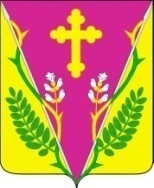 АДМИНИСТРАЦИЯ ВЕСЕЛОВСКОГО СЕЛЬСКОГО ПОСЕЛЕНИЯПАВЛОВСКОГО РАЙОНАПОСТАНОВЛЕНИЕОт 19.06.2015г.                                                                                                                                 №76ст-ца ВеселаяОб утверждении ведомственной целевой программы«По профилактике противодействия незаконному потреблениюи обороту  наркотических средств,  психотропныхвеществ и алкоголизму на территории Веселовского  сельского поселения Павловского района   на 2015-2017 годы» .        В соответствии с Федеральным законом от 6 октября 2003 года  № 131-ФЗ «Об общих принципах организации местного самоуправления в Российской Федерации», Федеральным законом от 24 июня 1999 года N 120-ФЗ "Об основах системы профилактики безнадзорности и правонарушений несовершеннолетних" (в редакции Федерального закона от 2 апреля 2014 года N 62-ФЗ), Указом Президента Российской Федерации от 18 октября 2007 года N 1374 "О дополнительных мерах по противодействию незаконному обороту наркотических средств, психотропных веществ и их прекурсоров", распоряжением главы администрации Краснодарского края от 11 декабря 2007 года N 1074-р "О мерах по выполнению Указа Президента Российской Федерации от 18 октября 2007 года N 1374 "О дополнительных мерах по противодействию незаконному обороту наркотических средств, психотропных веществ и их прекурсоров",  п о с т а н о в л я ю: 1. Утвердить ведомственную целевую программу «По профилактике противодействия незаконному потреблению и обороту  наркотических средств,  психотропных веществ и алкоголизму на территории Веселовского  сельского поселения Павловского района  на 2015-2017 годы» (приложение).2.  Контроль за выполнением настоящего постановления оставляю за собой.3. Настоящее постановление вступает в силу со дня подписания.Глава Веселовского сельскогопоселения Павловского района                                                                                 А.А.Костюк ПРИЛОЖЕНИЕ                                                                                                                                                                к постановлению администрации                                                                            Веселовского сельского поселения                                                                            Павловского районаОт_____№______________________ВЕДОМСТВЕННАЯ ЦЕЛЕВАЯ ПРОГРАММА«По профилактике противодействия незаконному потреблению и обороту  наркотических средств,  психотропных веществ и алкоголизму на территории Веселовского  сельского поселения Павловского района  на 2015-2017 годы».ПАСПОРТВедомственной целевой программы   «По профилактике противодействия незаконному потреблению и обороту  наркотических средств,  психотропных веществ и алкоголизму на территории Веселовского  сельского поселения Павловского района  на 2015-2017 годы».1.Содержание проблемы и обоснование необходимости ее решения программными методами.       Указом Президента Российской Федерации от 9 июня 2010 года N 690 утверждена Стратегия государственной антинаркотической политики Российской Федерации до 2020 года (далее - Стратегия) . Ведомственная целевая  программа «По профилактике противодействия незаконному потреблению и обороту  наркотических средств,  психотропных веществ и алкоголизму на территории Веселовского  сельского поселения Павловского района  на 2015-2017 годы»  разработана  в целях консолидации усилий федеральных органов государственной власти, органов местного самоуправления, организаций и граждан Российской Федерации по пресечению распространения на территории Веселовского сельского поселения наркотических средств, психотропных веществ и их прекурсоров, профилактики противодействия потребления алкогольной продукции.          Необходимость подготовки программы и последующей реализации вызвана тем, что в Веселовском сельском  поселении представляет серьезную угрозу здоровью населения, общественной безопасности и  правопорядку  на территории сельского поселения.   Факты потребления наркотиков имеют место в ученической и студенческой среде. Выполнение мероприятий программы (прилагаются) требует серьезной поддержки, концентрации усилий и координации совместных действий заинтересованных служб и ведомств, а также администрации Веселовского сельского поселения Павловского района.          В рамках реализации предыдущих программ была начата и в настоящее время продолжается работа по формированию условий для воспитания у населения негативного отношения к потреблению и обороту наркотиков и алкогольной продукции.2. Цели, задачи, сроки и этапы реализации ведомственной целевой  программы.           Целью программы является составление планов по антинаркотическому направлению,  создание условий для снижения роста потребления  наркотических   средств,  формирование в молодежной среде моды    здорового образа жизни, проведение работы по профилактике распространения наркомании  и алкоголизма и связанных с    ними правонарушений; снижение доступности наркотических, психотропных  средств для незаконного  потребления,  исполнение планируемых  мероприятий, пресечение  приобретения алкогольной  продукции несовершеннолетними, пресечение приобретения алкогольной  продукции в запрещенное время, содействие правоохранительным органам в выявлении незаконной торговли алкогольной продукцией.        Достижение указанной цели имеет большое значение для решения актуальных задач обеспечения жизненно важных интересов личности.         Реализация мероприятий программы будет направлена на решение следующих задач:-проведение целенаправленной работы по профилактике распространения наркомании и связанных с ней правонарушений;-проведение целенаправленной работы по профилактике распространения алкоголизма и связанных с ним правонарушений;-снижение доступности наркотиков для потребления;- укрепление межведомственного взаимодействия служб исполнителей программы;- воспитание отрицательного отношения к потреблению наркотиков и алкогольной продукции;- выбор здорового образа жизни большинством жителей Веселовского сельского  поселения Павловского района;Реализация программы рассчитана на период с 2015 по 2017 год.3. Перечень мероприятий.4. Обоснование ресурсного обеспечения ведомственной целевой программы  Ведомственная целевая программа  «По профилактике противодействия незаконному потреблению и обороту  наркотических средств,  психотропных веществ и алкоголизму на территории Веселовского  сельского поселения Павловского района  на 2015-2017 годы» не требует финансирования. 5. Оценка социально-экономической эффективности ведомственной целевой программы.      Программа носит ярко выраженный социальный характер. Результатом реализации  программы  является создание единой системы  формирования позитивных,    моральных    и    нравственных    ценностей,    определяющих отрицательное отношение к потреблению наркотиков и алкогольной продукции, выбор здорового образа жизни большинством жителей Веселовского сельского  поселения Павловского района.     Реализация программных мероприятий в сфере противодействия потреблению и   обороту наркотиков, психотропных веществ и алкогольной продукции позволит повысить эффективность выявления и пресечения преступлений, представляющих наибольшую социальную опасность, добиться снижения доступности наркотиков для потребления, что создаст необходимые условия для достижения цели программы.       Общий  контроль  за  исполнением  программы  осуществляет  администрация Веселовского сельского поселения Павловского района.Оперативный контроль за ходом реализации мероприятий программы
осуществляет глава Веселовского сельского поселения Павловского района, являясь председателем антинаркотической комиссии.  6. Критерии выполнения ведомственной целевой программы 1. Критериями оценки выполнения программы являются:- уменьшение количества лиц (взрослое население), состоящих на диспансерном учѐте;- уменьшение числа преступлений, связанных с незаконным оборотом наркотиков или их аналогов, а также алкогольной продукции; - уменьшение числа лиц, привлечѐнных к уголовной ответственности за преступления, связанные с незаконным оборотом наркотиков или сильнодействующих веществ и алкогольной продукции.2. Подготовка и проведение мероприятий, направленных на профилактику  противодействия наркомании, алкоголизма.3. Организация работы   Совета профилактики по антинаркотической направленности.4. Проведение схода граждан Веселовского сельского поселения Павловского района.5. Мероприятия, в рамках реализации Закона Краснодарского края от 21 июля 2008 года № 1539-КЗ «О мерах по профилактике безнадзорности правонарушений, несовершеннолетних в Краснодарском крае».6. Проведение акций антинаркотической направленности.7. Объезд по выявлению наркосодержащих растений.8. Воспитание отрицательного отношения к потреблению наркотиков и алкогольной продукции, выбор здорового образа жизни большинством жителей Веселовского сельского  поселения Павловского района.7. Механизм реализации ведомственной целевой программы1. Механизм реализации программы представляет собой скоординированные по срокам и направлениям действия исполнителей мероприятий программы, ведущих к достижению намеченных целей в соответствии с действующим законодательством.2. Исполнитель-координатор программы осуществляет общую координацию деятельности и контроль за ходом реализации программы, а так же осуществляет координацию деятельности исполнителей программы по подготовке и эффективной реализации ее мероприятий.3. Исполнитель-координатор программы несет ответственность за реализацию целевой программы в целом, в том числе за подготовку проектов муниципальных правовых актов о внесении изменений и о досрочном прекращении реализации программы, их согласование, а также за подготовку доклада о ходе реализации программы, а так же определяет механизм частно-государственного партнерства.4. Программные мероприятия реализуются в установленном порядке исполнителями Программы.Глава Веселовского сельскогопоселения Павловского района                                                   А.А.КостюкНаименование программы       Ведомственная целевая программа«По профилактике противодействия незаконному потреблению и обороту  наркотических веществ,  психотропных средств и алкоголизму на территории Веселовского  сельского поселения Павловского района  на 2015-2017 годы».Основания для разработкипрограммыУказ Президента Российской Федерации от 09 июня 2010 №690 «Об утверждении Стратегии государственной антинаркотической политики Российской Федерации до 2020 года», Закон Краснодарского края от 25 октября 2005 года №937-КЗ «Об основных направлениях профилактики алкоголизма, наркомании и токсикомании на территории Краснодарского края».Заказчик  программы                            Администрация Веселовского сельского поселения Павловского района .Координатор программыАдминистрация Веселовского  сельского поселения Павловского района.Разработчик программы                      Специалист по работе с молодежью в Веселовском сельском поселении.Исполнители программы-Администрация Веселовского сельского поселения Павловского района ;- Совет профилактики при администрации Веселовского  сельского поселения Павловского района.Цель и задачи программы                                   -составление планов по антинаркотическому направлению -   создание условий для снижения роста             незаконного потребления и оборота  наркотических   средств;  -  формирование в молодежной среде моды    здорового образа жизни;-   проведение работы по профилактике                  распространения наркомании  и алкоголизма и связанных с    ней правонарушений;   -   снижение доступности наркотических, психотропных  средств для незаконного  потребления; -   концентрация усилий правоохранительных  органов на борьбе с наиболее опасными формами незаконного оборота наркотических    средств и психотропных веществ;  -  исполнение планируемых  мероприятий плана;-контроль за приобретением алкогольной  продукции несовершеннолетними; - контроль за приобретением алкогольной  продукции в запрещенное время;- содействие правоохранительным органам в выявлении незаконной торговли алкогольной продукцией.Сроки реализации2015-2017 гг.  Объем и источники  финансирования программыФинансирование не предусмотрено.  Ожидаемые результаты  реализации  программы                        Предупреждение распространения наркотических средств  и  психотропных веществ, профилактика алкоголизма на территории Веселовского сельского поселения Павловского района.Организация контроля заисполнением  программы                      Текущий контроль осуществляет администрация Веселовского сельского поселения Павловского района.№Наименование мероприятияОписание мероприятияСрок реализацииОбъем финансирования(тыс.руб.)Объем финансирования(тыс.руб.)Объем финансирования(тыс.руб.)Объем финансирования(тыс.руб.)Результат реализации программы№Наименование мероприятияОписание мероприятияСрок реализацииВсего2015 г.2016г.2017г.1234567882015-2017гг.00001Подготовка и проведение мероприятий, направленных на профилактику наркомании, алкогоглизма и пропаганду здорового образа жизни.Ответственные:-ДК (Е.П.Шмелева)-МБОУ СОШ№5(С.И.Остапенко)-организация и проведение спортивных игр и мероприятий под эгидой "Спорт против наркотиков";- спортивно-массовые мероприятия на детских площадках в Международный день борьбы с наркотиками26 июня2015г.,26 июня2016г.,26 июня2017г.Количество подростков и молодежи,участвующих в мероприятиях антинаркотической направленности – более 200 человек2Организация работы   Совета профилактики по антинаркотической направленностиОтветственные:Администрация (С.В.Костюк)-рассмотрение семей, состоящих на различных видах учетов-обмен опытом работников образовательного и культурного учреждения поселения с целью улучшения работы антинаркотической направленности-обсуждение плановых мероприятий и их исполнение-отчет 1 раз в кварталЕжемесячно, согласно графика Совета профилактики,2015г.,2016г.,2017г.2015г.-6 заседаний,2016г.-12 заседаний,2017г.-12 заседаний.3Проведение систематической работы с семьями и гражданами, состоящими на различных видах учетов .Ответственные:Администрация(С.В.Костюк)профилактические беседы с семьями по разъяснению уголовной и административной ответственности за преступления и правонарушения, связанные с незаконным оборотом наркотических средств и психотропных веществ и алкоголизмаВ течении 2015г.,2016г.,2017г.2015г.-1 беседа,2016г.-2 беседы,2017г.-2 беседы.4Проведение схода граждан Веселовского сельского поселения Павловского районаОтветственный:Администрация(Е.В.Григораш)На  сходе граждан обсуждение вопросов ан-тинаркотической направленности и  с привлечением врача нарколога МУЗ ЦРБ Павловского районаСогласно плана проведения схода граждан2015г.-2 схода граждан,2016г.-3 схода граждан,2017г.-3 схода граждан.5Мероприятия, в рамках реализации Закона Краснодарского края от 21 июля 2008 года № 1539-КЗ «О мерах по профилактике безнадзорности правонарушений, несовершеннолетних в Краснодарском крае»Ответственный:Администрация(Е.Е.Джанашвили)проведение рейдов в рамках реализации Закона №1539 по выявлению детей и подростков, допустивших употребление алкогольных напитков, наркотических, психотропных, одурманивающих веществ с целью дальнейшей профилактической работы с нимиВ течении года2015г.- 196 рейдовых мероприятий,2016г.-366 рейдовых мероприятий,2017г.-365 рейдовых мероприятий.6Действие летней молодежной «Дворовой площадки»Ответственный:Администрация (С.М.Шастик)Пропаганда здорового образа жизниИюнь-август2015 г., Июнь-август2016г., Июнь-август2017г.,Количество подростков и молодежи, участвующих в мероприятиях антинаркотической направленности – более 200 человек7Общешкольное родительское собрание с приглашением врача-нарколога «Проведение анонимного добровольного тестирования»Ответственный:МБОУ СОШ№5(С.И.Остапенко)Обсуждение на собрании вопроса о добровольном анонимном тестировании подростковСентябрь  2015г., май, сентябрь 2016г.,Май, сентябрь 2017г.2015г.- 1 собрание,2016г.- 2 собрания,2017г.-2 собрания.8Проведение акций антинаркотической направленности Ответственный:Администрация(С.В.Костюк)Раздача листовок антинаркотической направленностипостоянно1000 шт.9Объезд по выявлению наркосодержащих растенийОтветственный:Администрация(А.А.Костюк)проведение рейдовых Мероприятийадминистрациейсовместно с представителями полицииМай-октябрь 2015г.,Май-октябрь 2016г.,Май-октябрь 2017г.,2015г.-  9 выездов,2016г.- 12 выездов,2017г.- 12 выездов.10Операция «Мак»ОтветственныйУУП майор полиции(А.Н.Мелета)Содействие правоохранительным органам в выявлении наркосодержащей растительностиадминистрациейМай-октябрь 2015г.,Май-октябрь 2016г.,Май-октябрь 2017г.,2015г.-  9 выездов,2016г.- 12 выездов,2017г.- 12 выездов.